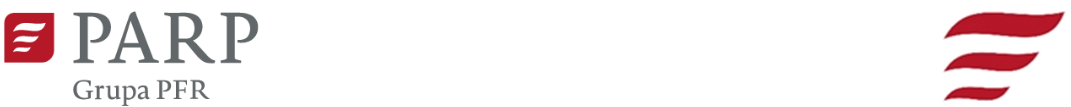 Kontakt dla mediów:Luiza Nowicka, PARP                                                                                              Informacja prasowae-mail: luiza_nowicka@parp.gov.pl                                                           Warszawa, 13.03.2023 r.tel.: 880 524 959PARP zaprasza na spotkania regionalne dla przedsiębiorców. Już 24 marca widzimy się w BiałymstokuPolska Agencja Rozwoju Przedsiębiorczości (PARP) zaprasza przedsiębiorców z całej Polski do udziału w cyklu spotkań regionalnych pt. „Rozwijaj się z funduszami europejskimi. Nowe programy dla przedsiębiorców”. Odbędą się one w każdym z 16 województw. Podczas spotkań właściciele firm dowiedzą się, z jakiego wsparcia będą mogli skorzystać w ramach Funduszy Europejskich 2021-2027. Pierwsze spotkanie odbędzie się już 24 marca w Białymstoku.Od marca do listopada 2023 r. PARP organizuje bezpłatne spotkania informacyjne dla przedsiębiorców, które odbędą się w 16 miastach Polski. Uczestnicy dowiedzą się, jak mogą skutecznie – przy wsparciu Funduszy Europejskich – rozwinąć swoją firmę. Doświadczeni praktycy opowiedzą o nowych programach realizowanych przez PARP, przybliżą warunki i możliwości udziału w wybranych projektach i konkursach realizowanych z Funduszy Europejskich 2021-2027.– Szanowni Państwo, ruszyły programy z nowej perspektywy finansowej. Środki z Unii Europejskiej przeznaczone są dla przedsiębiorców, którzy chcą wdrażać innowacyjne rozwiązania w swoich firmach. Polska Agencja Rozwoju Przedsiębiorczości stawia przedsiębiorców zawsze na pierwszym miejscu. I dlatego chcemy zaprosić Państwa na spotkania realizowane w każdym z szesnastu regionów Polski. Tych, którzy nie będą mogli być na spotkaniach stacjonarnych, zapraszamy do śledzenia transmisji online. Eksperci PARP na tych wydarzeniach będą mogli przekazać informacje: jak aplikować, jak realizować i jak pozyskiwać środki z Polskiej Agencji Rozwoju Przedsiębiorczości – podkreśla prezes PARP Dariusz Budrowski.Zgodnie z zapowiedzią Prezesa PARP spotkania odbędą się w formie zarówno stacjonarnej, jak i transmisji online. Na spotkania stacjonarne obowiązuje rejestracja, a liczba miejsc jest ograniczona.  Na miejscu każdego spotkania będą dostępni eksperci PARP.Pierwsze spotkanie w ramach cyklu odbędzie się już 24 marca 2023 r. w Białymstoku. Rozpocznie się o godz. 11:30 w Hotelu 3TRIO przy ul. Hurtowej 3. W spotkaniu wezmą udział m.in. prezes PARP Dariusz Budrowski oraz marszałek województwa podlaskiego Artur Kosicki.Podczas spotkania przybliżone zostaną nabory realizowane w ramach Funduszy Europejskich 2021-2027, takie jak „Ścieżka SMART” czy „Laboratorium Innowatora”. Przedsiębiorcy dowiedzą się także o Funduszach Europejskich dla startupów oraz o wsparciu na badania i innowacje w ramach programu Fundusze Europejskie dla Podlaskiego. Rejestracja na spotkanie dostępna jest tutaj.Harmonogram spotkań:24 marca 2023 – Białystok29 marca 2023 r. – Kraków4 kwietnia 2023 r. – Toruń – Welconomy Forum19 kwietnia 2023 r. – Gorzów Wielkopolski26 kwietnia 2023 r. – Opole10 maja 2023 r. – Olsztyn24 maja 2023 r. – Wrocław31 maja 2023 r. – Katowice14 czerwca 2023 r. – Poznań21 czerwca 2023 r. – Gdańsk6 września 2023 r. – Radom13 września 2023 r. – Rzeszów20 września 2023 r. – Łódź4 października 2023 r. – Lublin11 października 2023 r. – Szczecin25 października 2023 r. – KielceTerminy poszczególnych spotkań mogę ulec zmianie. Zachęcamy do śledzenia informacji na bieżąco na stronie internetowej PARP www.parp.gov.pl Więcej informacji o cyklu spotkań regionalnych.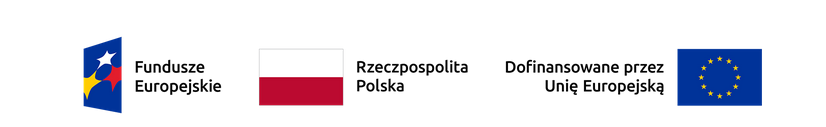 